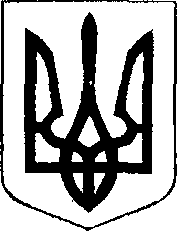                                                У К Р А Ї Н А            Жовківська міська рада  Жовківського району Львівської області	       2-га сесія VIІІ-го демократичного скликання 				         РІШЕННЯ                                        від  07.12.2020 р.  № ____	м. ЖовкваПро делегування міського головидля участі в загальних зборахМісцевої асоціації органів місцевого самоврядування «Єврорегіон Розточчя-Україна»         У зв’язку з необхідністю проведення загальних зборів для прийняття організаційних рішень та продовження міжнародної співпраці з подальшої роботи по розбудові та розвитку Місцевої асоціації органів місцевого самоврядування «Єврорегіон Розточчя-Україна» (далі-Асоціація), керуючись статтею 26 Закону України «Про місцеве самоврядування в Україні», відповідно до Закону України «Про асоціації органів місцевого самоврядування», з метою об’єднання зусиль для більш ефективного виконання повноважень, узгодження дій щодо захисту прав та інтересів громад, сприяння соціально-економічному та культурному розвитку Розточчя, забезпечення нових перспектив розвитку прикордонних територій,  Жовківська міська рада, -ВИРІШИЛА:Делегувати міського голову Вольського Олега Івановича для участі в загальних зборах Асоціації.Надати міському голові Вольському Олегу Івановичу право:спільно вести переговори з уповноваженими представниками органів місцевого самоврядування з питань, пов’язаними з функціонуванням Асоціації;представляти інтереси Жовківської міської ради на загальних зборах Асоціації, брати участь в обговоренні і голосуванні з усіх питань порядку денного загальних зборів Асоціації, у тому числі з питань затвердження змін до статуту Асоціації та обирання нового складу виконавчого органу Асоціації;обирати та бути обраним до складу органів управління Асоціації;підписувати документи, пов’язані з роботою Асоціації;брати участь у вирішенні будь-яких інших питань, пов’язаних зі створенням Асоціації.Контроль за виконанням даного рішення покласти на комісію з питань регламенту, депутатської діяльності, законності, антикорупційної політики та свободи слова (З.Савіцька) Міський голова                 					Олег Вольський